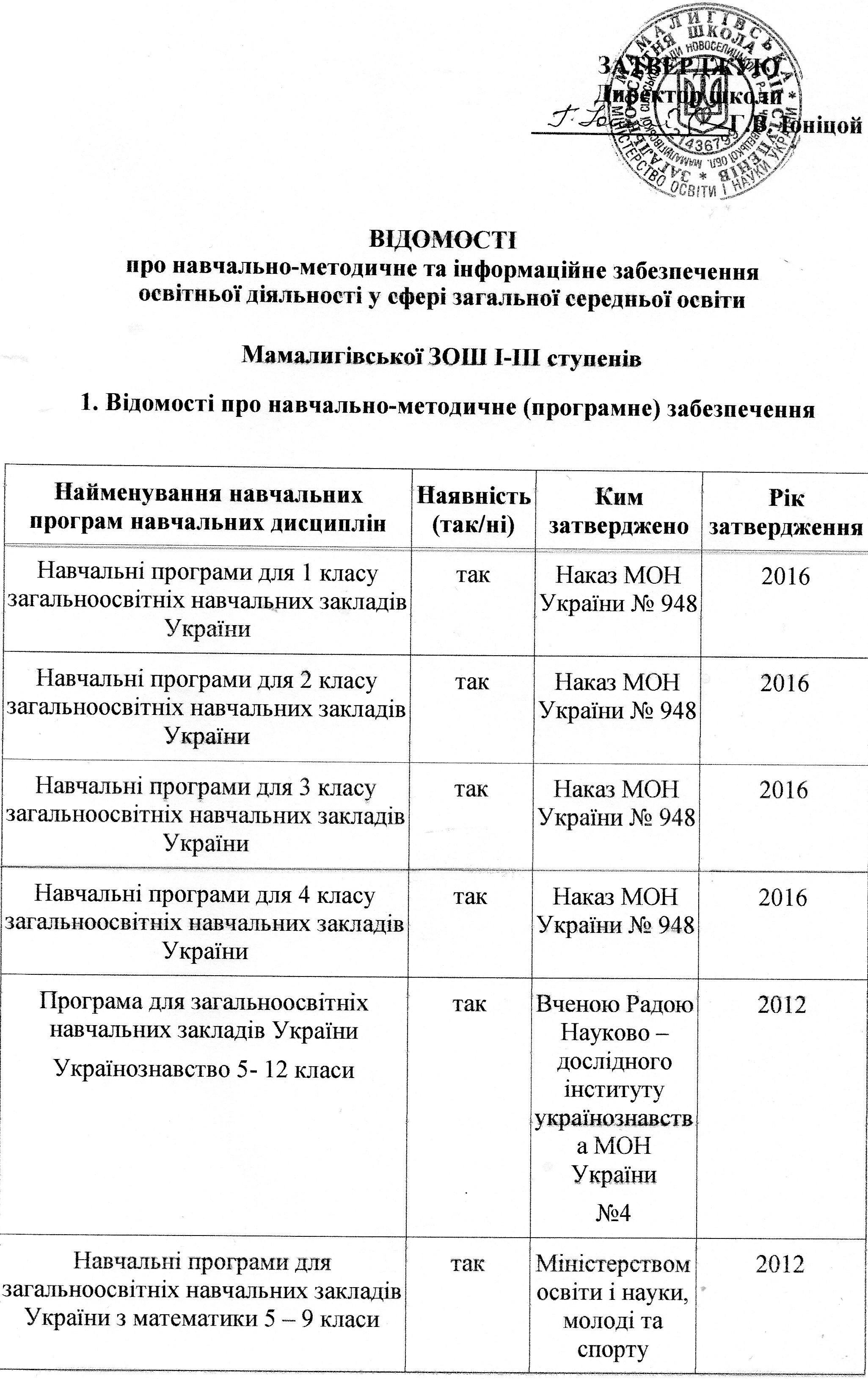 2. Відомості про інформаційне забезпечення3. Забезпечення підручниками та навчальними посібниками, рекомендованими МОНДиректор школи                                                      Г.В. Іоніцой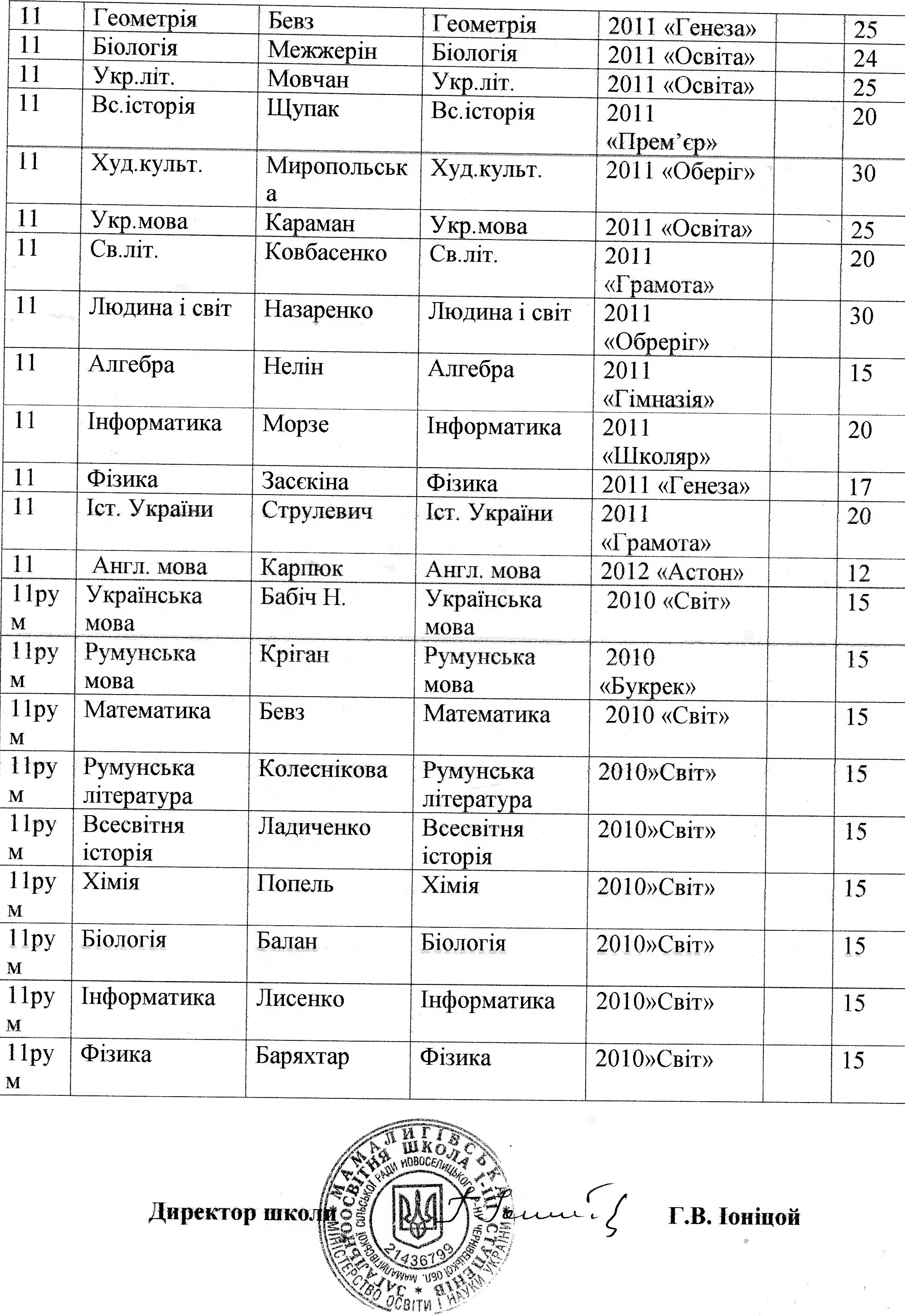 Навчальна програма для загальноосвітніх навчальних закладів України з математики 10 – 11 класівтакМіністерством освіти і науки, молоді та спорту2010Навчальна програма для загальноосвітніх навчальних закладів України з економіки 11 кластакМіністерством освіти і науки, молоді та спорту2010Навчальна програма для загальноосвітніх навчальних закладів України з фінансової грамотності такСхвалено комісією з економіки науково – дослідної ради з питань освіти МОН УкраїниЛист Інституту інноваційних технологій і змісту освіти2015Оновлена програма  з трудового навчання 2017 рік.такНаказ МОН України № 8042017Навчальна програма для загальноосвітніх навчальних закладів України із зарубіжної літератури 5-9  класи + опис ключових змін «Освіта» О.М. Ніколенко такНаказ МОН України №8042017Навчальна програма для загальноосвітніх навчальних закладів України із зарубіжної літератури 10 - 11 кластакНаказ МОН України №10212010Навчальна програма для загальноосвітніх навчальних закладів України з румунської мови та літератури 5-11 класитакПротокол науково-методичної ради Інституту післядипломної освіти Чернівецької області № 2/240 від 20.06. 20172017Навчальна програма для загальноосвітніх навчальних закладів України з основ християнської етики 1-4 класів та 7- 11 класитакЛист МОН України №1/26347 2010Навчальна програма для загальноосвітніх навчальних закладів України  - Історія України. Всесвітня історія. Правознавство.  5-9 кл. такНаказ МОН України №8042017Навчальні програми затверджені Міністерством освіти і науки України  - Історія України. Всесвітня історія. Курс «Людина і світ» - 11 клас.- Історія України. Всесвітня історія. Правознавство – 10 кластакНаказ МОН  України № 8262016Спеціальний курс «Оповідання з історії  Чернівецької області» - 5 класНавчальна програма рекомендована Міністерством освіти, молоді та спорту УкраїнитакЛист МОН України № 1.4/18 - Г 3662011Курс за вибором «Моя громадська свідомість, запобігання корупції» - 11 класНавчальна програма затверджена МОН УкраїнитакЛист інституту інноваційних технологій і змісту освіти №14.1/12 – Г – 60 2014Навчальна програма  курсу  «Міфологія стародавнього світу» - 6 кл.такМОН України 2010Навчальна програма для загальноосвітніх навчальних закладів України з фізики  7- 9 класитакНаказ МОН України № 8042017Навчальна програма з фізики  10 - 11 класитакНаказ МОН України № 10212010Збірник програм з профільного навчання для загальноосвітніх навчальних закладів астрономія – 11 кластак2010Навчальна програма для загальноосвітніх навчальних закладів 1-4 класитакПостанова КМУ №4622011Навчальна програма для загальноосвітніх навчальних закладів 10-11 класитакПостанова КМУ №242004Навчальна програма для загальноосвітніх навчальних закладів 5-9 класитакНаказ МОН України № 14072017Навчальна програма для загальноосвітніх навчальних закладів України з основ здоров’я   5- 9 класитакНаказ МОН України № 8042017Навчальна програма для загальноосвітніх навчальних закладів України з етики  5- 6 класитакЛист МОН України № 1/ 11 - 66112004Програма факульт. Курсу для учнів 7-11 класів «Сприяння просвітницькій роботі», «Рівний рівному серед молоді України  щодо здорового способу життя»такСхвалено комісією з основ здоров’я науково – методичної ради МОНУ протокол №2 2002Навчальна програма для загальноосвітніх навчальних закладів України з української мови з українською мовою навчання   5- 9 класитакМОН №8262017Навчальна програма для загальноосвітніх навчальних закладів України з української літератури 5- 9 класитакМОН України 2017Навчальні програми з іноземних мов для загальноосвітніх навчальних закладів України 1-4 класівтакНаказ МОН України № 5722011Навчальні програми з іноземних мов для загальноосвітніх навчальних закладів України 5- 9 класівтакНаказ МОН України №409, зі змінами внесеними наказом МОНУ № 66420122014Навчальна програма для загальноосвітніх навчальних закладів України з біології   6- 9 класитакНаказ Міністерства освіти і науки молоді та спорту України № 6642012Навчальна програма для загальноосвітніх навчальних закладів України з біології   10-11 класитакНаказ МОН України № 10212010Навчальна програма для загальноосвітніх навчальних закладів України з екології   10-11 класитакНаказ МОН України № 10212010Навчальна програма для загальноосвітніх навчальних закладів України з природознавства  для 5 класутакНаказ Міністерства освіти і науки молоді та спорту України № 6642012Навчальна програма для загальноосвітніх навчальних закладів України з географії  6-9 класитакНаказ Міністерства освіти і науки молоді та спорту України № 6642012Навчальна програма для загальноосвітніх навчальних закладів України з географії   10 кластакНаказ МОН України № 10212010Навчальна програма для загальноосвітніх навчальних закладів України з хімії  8-9 класитакНаказ Міністерства освіти і науки молоді та спорту України № 6642012Навчальна програма для загальноосвітніх навчальних закладів України з хімії  10-11 класитакНаказ МОН України № 10212010Найменування виду інформаційного забезпеченняНайменування виду інформаційного забезпеченняНаявність (так/ні)Площа (кв. метрів)Кількість місцьОбсяг бібліотечного фонду1.Бібліотекатак       49 кв. м40         159542.Книгосховище        так       15 кв. м           -         138763.Зал для видачі літератури          ні            -           -            -4.Читальний зал          ні              -           -                                     -5.Електронна бібліотека          ні                                  -                         -            -6.Інтернет         так            -           -            -7.Інше            -                       -                         -           -КласКлас Найменування навчальної дисципліниАвтор підручника (навчального посібника)Найменування підручника (навчального посібника)Найменування видавництва,рік виданняКількість примірниківКількість примірниківКласКлас Найменування навчальної дисципліниАвтор підручника (навчального посібника)Найменування підручника (навчального посібника)Найменування видавництва,рік виданняНеобхідноФак.тично11МатематикаБогданович М.В.Математика2012 «Генеза»3511Трудове навчанняСидоренкоТрудове навчання2012 «Сиция»3211ЧитанняВашуленко М.СБуквар2012 «Освіта»3211Образотворче мистецтвоКалініченкоО.В.Образотворче мистецтво2012 «Освіта»3211МузикаЛободаМузика2012 «Школяр»3211Англійська моваКарп 'юкАнглійська мова2012 «Астон»2511Основи здоров'яГнатюк О.ВОснови здоров'я2012 «Генеза»3511ПриродознавствоГільберт Природознавство2012 «Генеза»351рум1румМатематикаБогданович М.В.Математика2012 «Світ»101рум1румТрудове навчанняТименко В.П.Трудове навчання2012 «Світ»101рум1румЧитанняКріган С.Г.Буквар2012 «Букрек»141рум1румОбразотворче мистецтвоТрач С.К. Образотворче мистецтво2012 «Світ»131рум1румМузикаАристова Л.СМузика2012 «Світ»131рум1румАнглійська моваНесвітАнглійська мова2012 «Світ»1рум1румОснови здоров'яБех І.Д.Основи здоров'я2012 «Світ»101рум1румУкраїнська мова ХорошовськаУкраїнська мова 2012 «Світ»1022Музичне мистецтвоЛобоваМузичне мистецтво2013 «Школяр»3222ЧитанняСавченкоЧитанка2012 «Освіта»5022Укр. моваВашуленкоУкр. мова2012 «Освіта»5022ПриродознавствоГільбертПриродознавство2012 «Генеза»4422Образот. мист.КалініченкоОбразот. мист.2012 «Освіта»3222Основи здоров'яГнатюк Основи здоров'я2013 «Генеза»3622Анг.моваКарп'юкАнг.мова2012 «Астон»42322Труд.навч.СидоренкоТруд.навч.2012 «Сиция»3422МатематикаБогданович М.В.Математика2012 «Генеза»3622Сходинки  до інформатикиКоршуноваСходинки  до інформатики2012 «Генеза»352 рум2 румМузичне мистецтвоАристоваМузичне мистецтво2013 «Світ»162 рум2 румЧитанняЧерноваЧитанка2013 «Світ»102рум2румУкр. моваКріганУкр. мова2013 «Букрек»82рум2румПриродознавствоГрушинськаПриродознавство2013 «Світ»102рум2румОбразот. мист.Трач Образот. мист.2013 «Школьная книга»352рум2румОснови здоров'яБех Основи здоров'я2013 «Світ»102рум2румАнг.моваНесвітАнг.мова2013 «Генеза»402рум2румТруд.навч.ТименкоТруд.навч.2013 «Генеза»132рум2румМатематикаБогданович М.В.Математика2013 «Світ»102рум2румСходинки  до інформатикиЛомаковськаСходинки  до інформатики2013 «Світ»102рум2румРумунська моваЧерноваРумунська мова2013 «Світ»1233ПриродознавствоГільбертПриродознавство2013 «Генеза»4033МатематикаБогданович М.В.Математика2013 «Генеза»4033Я у світіТаглінаЯ у світі2013 «Ранок»13533Сход. до інформатикиКоршуноваСход. до інформатики2013 «Генеза»33333Музичне мистЛобоваМузичне мист2013 «Школяр"33333Основи здоров.ГнатюкОснови здоров.2013 «Генеза»4533Англ. моваКарпюкАнгл. мова2013 «Астон»162033Укр.моваВашуленкоУкр.мова2013 «Освіта»13533ЧитанняСавченкоЧитанка2013 «Освіта»13533Образ.мист.КалініченкоОбраз.мист.2013 «Освіта»43233Труд.навч.СидоренкоТруд.навч.2013 «Сиция»403рум3румПриродознавствоГрушинськаПриродознавство2013 «Освіта»4103рум3румМатематикаБогданович М.В.Математика2013 «Генеза»4103рум3румЯ у світіБібікЯ у світі2013 «Основа»4103рум3румСход. до інформатикиКоршуноваСход. до інформатики2013 «Світ»4103рум3румМузичне мистАристоваМузичне мист2013 «Світ»1133рум3румОснови здоров.БехОснови здоров.2013 «Алатан»4103рум3румУкр.моваКріганУкр.мова2013 «Букрек»4103рум3румЧитанняПілігачЧитання2013 «Світ»4103рум3румОбраз.мист.РезніченкоОбраз.мист.2013 «Світ»4103рум3румТруд.навч.ТименкоТруд.навч.2013 «Світ»153 рум3 румРумунська моваПілігачРумунська мова2013 «Світ»21244Укр.моваВашуленкоУкр.мова2015  «Освіта»13544МатематикаБогдановичМатематика2016 «Генеза»2144ЧитанняСавченкоЧитанка2016 «Освіта»51144МузикаЛобоваМузика2015 «Освіта»4144Я  у світіБібікЯ  у світі2015 «Основа»3844Основи здор.ГнатюкОснови здор.2015 «Ґенеза»3844ПриродознавствоГільбертПриродознавство2015 «Ґенеза»3944Англ.моваХудикАнгл.мова2015 «Методика Паблішинг»71744ІнформатикаКоршуноваІнформатика2015 «Ґенеза»404рум4румМатематикаБогдановичМатематика2016 «Світ»64рум4румУкр.моваКріганУкр.мова2013 «Букрек»144рум4румПриродознавствоГільбертПриродознавство2013 «Генеза»144рум4румЯ  у світіБібікЯ  у світі2015 «Освіта»144рум4румСходинки  до інформатикиЛомаковськаСходинки  до інформатики2013 «Освіта»144рум4румОснови здор.ГнатюкОснови здор.2015 «Світ»144рум4румРумунська моваПілігачРумунська мова2015 «Світ»134рум4румРумунська літератураПілігачРумунська література2015 «Світ»144рум4румМузичне мистЛобоваМузичне мист2013 «Школяр"1455Світова літ.НіколенкоСвітова літ.2013 «Грамота»2655Укр.літ.КоваленкоУкр.літ.2013 «Грамота»2555Обр.мист.ЖелезнякОбр.мист.2013 «Генеза»3955МатематикаТарасенкоМатематика 2013 «Освіта»2555Основи здор.БехОснови здор.2013 «Алатон»2655Іст. УкраїниВласовІст. України2013 «Генеза»2655Анг.моваНесвітАнг.мова2013 «Генеза»3555Природозн.ЯрошенкоПриродозн.2013 «Світоч»2655Укр. мова ЗаболотнийУкр. мова 2013 «Генеза»2655Муз.мист.КондратоваМуз.мист.2013 «Богдан»3955ІнформатикаРивкіндІнформатика2013 «Генеза»2655Трудове навчанняСидоренкоТрудове навчання(х)2013 «Сиция»1955Трудове навчанняХодзинськаТрудове навчання(д)2013 «Аксіома»185рум5румМатематикаТарасенковаМатематика 2013 «Світ»205рум5румОснови здор.БехОснови здор.2013 «Світ»205рум5румІст. УкраїниВласовІст. України2013 «Світ»205рум5румПриродозн.ЯрошенкоПриродозн.2013 «Світ»205рум5румІнформатикаРивкіндІнформатика2013 «Світ»205рум5румРумунська моваГоворнянРумунська мова2013 «Світ»185рум5румРумунська літератураГоворнянРумунська література2013 «Світ»205рум5румУкр. мова СкабУкр. мова 2013 «Світ»2066ІнформатикаРивкінд Інформатика2015 «Генеза»62666Біологія ОстапченкоБіологія 2015 «Генеза»221066Труд.навч.СидоренкоТруд.навч.(х)2015 «Сиция»1066ГеографіяБойкоГеографія2014 «Сиция»23066Основи здор.Бех Основи здор.2014 «Генеза»23066БіологіяКостіковБіологія2014 «Генеза»171566Анг.моваКарп'юкАнг.мова2014 «Генеза»122066Труд.навч.(хл.)ТерещукТруд.навч.(хл.)2014 «Генеза»14866Трудове навчанняХодзинськаТрудове навчання(д)2014 «Генеза»1066Образ.мист.ЖелезнякОбраз.мист.2014 «Генеза»3966Укр.моваЗаболотнийУкр.мова2014 «Генеза»23066всесвітня історія, іст. УкраїниБандровськийВс.історія, іст. України2014 «Генеза»3666Музич. мист.КондратоваМузич. мист.2014 «Богдан»3966Світ.літ.НіколенкоСвіт.літ.2014 «Грамота»23066Укр.літ.КоваленкоУкр.літ.2014 «Освіта»3966МатематикаТарасенковаМатематика2014 «Освіта»2306рум6румФранцузька моваКліменко Французька мова2014 «Генеза»156рум6румРумунська моваГоворнянРумунська мова2013 «Світ»176рум6румРумунська літератураГоворнянРумунська література2013 «Світ»176рум6румУкраїнська мова ЛукянюкУкраїнська мова 2013 «Світ»226рум6румІнформатикаЛомаковська Інформатика2013 «Світ»156рум6румБіологія КостюковаБіологія 2013 «Світ»106рум6румМатематикаТарасенковаМатематика 2013 «Світ»106рум6румГеографіяБойкоГеографія 2013 «Світ»106рум6румОснови здор.Бех Основи здор. 2013 «Світ»106рум6румІнформатикаРивкінд Інформатика 2013 «Світ»106рум6румВсесвітня історія Бандровский Всесвітня історія  2013 «Світ»1077АлгебраМерзлякАлгебра2015 «Гімназія»3577ГеометріяМерзлякГеометрія2015 «Гімназія»3977Обр.мист.РубляОбр.мист.2015 «Перун»3177Труд.навч.ТерещукТруд.навч.2015 «Генеза»977ХіміяПопельХімія2015 «Генеза»22777Основи здор.ПоліщукОснови здор.2015 «Грамота»171277Іст. УкраїниГісемІст. України2015 «Ранок»3477МузикаМасолМузика2015 «Богдан»92077Вс.істПометунВс.іст2015 «Основа»3477ФізикаБарахтярФізика2016 «Ранок»3477ГеографіяПестушкоГеографія2015 «Генеза»4477Укр.літ.КоваленкоУкр.літ.2015 «Освіта»92077Українська моваЗаболотнийУкраїнська мова2015 «Генеза»3477Зар.літ.ВолощукЗар.літ.2015 «Генеза»3477БіологіяЗапорожецьБіологія2015 «Генеза»3277Англ.моваКарпюк Англ.мова2015 «Астон»92077ІнформатикаРівкінд Інформатика2015 «Генеза»3477АлгебраМерзлякАлгебра2016 «Гімназія»3577ФізикаБаряхтарФізика2016 «Ранок»347рум7румАлгебраМерзлякАлгебра 2016 «Світ»4107рум7румГеометріяМерзлякГеометрія 2016 «Світ»157рум7румОбр.мист.РубляОбр.мист. 2016 «Світ»157рум7румХіміяПопельХімія 2016 «Світ»177рум7румОснови здор.БехОснови здор.2016 Букрек167рум7румІст. УкраїниВласовІст. України 2016 «Світ»4107рум7румВс.істПометунВс.іст2016 Букрек157рум7румФізикаБаряхтарФізика 2016 «Світ»157рум7румГеографіяБойкоГеографія2016 Букрек157рум7румУкраїнська моваБабіч Н.Українська мова 2016 «Світ»157рум7румРумунська мова ГоворнянРумунська мова  2016 «Світ»157рум7румРумунська літератураГоворнянРумунська література 2016 «Світ»1137рум7румБіологіяОстапченкоБіологія 2016 «Світ»147рум7румФранцузька мова КліменкоФранцузька мова  2016 «Світ»147рум7румІнформатикаРивкінд Інформатика 2016 «Світ»31188ХіміяПопельХімія2016 «Академія»2888Зар.літ.НіколенкоЗар.літ.2016 «Грамота»248АлгебраБевзАлгебра2016 «Фоліо»288Укр.літ.АвраменкоУкр.літ.2016 «Грамота»288Вс.історіяГісем Вс.історія2016 «Ранок»248ГеометріяБевз Геометрія2016 «Фоліо»258БіологіяЗадорожнийБіологія2016 «Ранок»288Труд. навч.ТерещукТруд. навч.(х)2016 «Генеза»118Труд. навч.ХодзицькаТруд. навч.(х)2016 «Генеза»188ФізикаБеряхтарФізика2016 «Генеза»288Основи  здор.БойченкоОснови  здор.2016 «Генеза»258ГеографіяБойкоГеографія2016 «Абетка»258Іст. УкраїниГісемІст. України2016 «Ранок»4158Укр. моваЗаболотнийУкр.мова2016 «Генеза»258Англ. моваКарпюкАнгл.мова2016 «Астон»288МистецтвоКондратова Мистецтво2016 «Богдан»288ІнформатикаМорзеІнформатика2016 «Аріон»288румУкраїнська моваБабіч Н.Українська мова 2016 «Світ»738румРумунська мова ГоворнянРумунська мова  2016 «Світ»108румРумунська літератураГоворнянРумунська література 2016 «Світ»738румФранцузька мова КліменкоФранцузька мова  2016 «Світ»158румХіміяПопельХімія 2016 «Академія»738румВсесвітня історія ГісемВсесвітня історія 2016 «Ранок»738румІст. УкраїниГісемІст. України2016 «Ранок»738ФізикаБеряхтарФізика2016 «Ранок»739Вс.історіяГісем Вс.історія2017 «Ранок»289Зар.літ.КовбасенкоЗар.літ.2017 «Літера»289Іст. УкраїниГісемІст. України2017 «Ранок»289Осн.правозн.РемехОсн.правозн.2017 «Літера ЛТД»289ГеографіяБойкоГеографія2017 «Підрічники і посібники»289ХіміяПопельХімія2017 «Академія»289Осн.здор.БехОсн.здор.2017 «Алатон»289Укр..моваАвраменкоУкр..мова2017 «Грамота»289Англ..моваКарпюкАнгл..мова2017 «Астон»429МистецтвоМасолМистецтво2017 «Освіта»429АлгебраМерзлякАлгебра2017 «Гімназія»289Труд.навчГащакТруд.навч(х)2017 «Генеза»219ІнформатикаМорзеІнформатика2017 «Оріон»289ФізикаБаряхтарФізика2017 «Ранок»289ГеометріяМерзлякГеометрія2017 «Гімназія»289БіологіяЗадорожнийБіологія2017 «Ранок»289румБіологіяШаламовБіологія2017 «Генеза»149румУкраїнська моваБабіч Н.Українська мова 2016 «Світ»149румРумунська мова ГоворнянРумунська мова  2016 «Світ»149румРумунська літератураГоворнянРумунська література 2016 «Світ»149румІст. УкраїниГісемІст. України 2016 «Світ»149румОсн.правозн.НаровлянскийОсн.правозн.2017 «Літера ЛТД»149румГеографіяБойкоГеографія2017 «Тернопіль»149румХіміяПопельХімія2017 «Академія»149румОсн.здор.БехОсн.здор.2017 «Генеза»149румАлгебраБевзАлгебра2017 «Освіта»149румГеометріяБевзГеометрія2017 «Освіта»149румФізикаБаряхтарФізика2017 «Ранок»149румІнформатикаРивкінд Інформатика 2016 «Світ»1410ГеометріяБевзГеометрія2010 «Генеза»2510БіологіяБаланБіологія2010 «Генеза»2510ХіміяПопельХімія2010 «Академія»2510Св.літ.ЗвиняцьковскийСв.літ.2010 «Освіта»2510ГеографіяКоберникГеографія2011 «Оберіг»4510Укр.моваЗаболотнийУкр.мова2011 «Генеза»3010АлгебраМерзлякАлгебра2011 «Генеза»2510Укр.літ.АрмоленкоУкр.літ.2011 «Грамота»2510Іст. України РеєнтІст. України 2011 «Генеза»4010Вс.істор.ЩупакВс.істор.2011 «Прем’єр»4010ІнформатикаРивкіндІнформатика2012 «Школяр»1510Худ.культ.МасолХуд.культ.2011 «Оберіг»110ПравознавНаровлянс.Правознав2011 «Грамота»4510ФізикаСиротюкФізика2010 «Генеза»2510румРумунська літератураКолесніковаРумунська література2010»Світ»3010румУкраїнська моваБабіч Н.Українська мова 2010 «Світ»3010румРумунська мова КріганРумунська мова  2010 «Букрек»3010румГеометрія БурдаГеометрія 2010 «Світ»2510румВс.істор.ПолянскийВс.істор. 2010 «Світ»4010румХіміяЯрошенкоХімія 2010 «Світ»4010румБіологіяБаланБіологія 2010 «Світ»4010румАлгебраНелінАлгебра 2010 «Світ»2510румФізикаБаряхтарФізика 2010 «Світ»4010румІнформатикаЗавадськийІнформатика 2010 «Світ»4011ГеографіяПаламарчукГеографія2011 «Оберіг»2011ХіміяПопельХімія2011 «Академія»2011ГеометріяБевзГеометрія2011 «Генеза»2511БіологіяМежжерінБіологія2011 «Освіта»2411Укр.літ.МовчанУкр.літ.2011 «Освіта»2511Вс.історіяЩупакВс.історія2011 «Прем’єр» 2011Худ.культ.МиропольськаХуд.культ.2011 «Оберіг»3011Укр.моваКараманУкр.мова2011 «Освіта»2511Св.літ.КовбасенкоСв.літ.2011 «Грамота»2011Людина і світНазаренкоЛюдина і світ2011 «Обреріг»3011АлгебраНелінАлгебра2011 «Гімназія»1511ІнформатикаМорзеІнформатика2011 «Школяр»2011ФізикаЗасєкінаФізика2011 «Генеза»1711Іст. УкраїниСтрулевичІст. України2011 «Грамота»2011 Англ. моваКарпюкАнгл. мова2012 «Астон»1211румУкраїнська моваБабіч Н.Українська мова 2010 «Світ»1511румРумунська мова КріганРумунська мова  2010 «Букрек»1511румМатематика БевзМатематика  2010 «Світ»1511румРумунська літератураКолесніковаРумунська література2010»Світ»1511румВсесвітня історія ЛадиченкоВсесвітня історія 2010»Світ»1511румХіміяПопельХімія2010»Світ»1511румБіологіяБаланБіологія2010»Світ»1511румІнформатика ЛисенкоІнформатика2010»Світ»1511румФізикаБаряхтарФізика2010»Світ»15